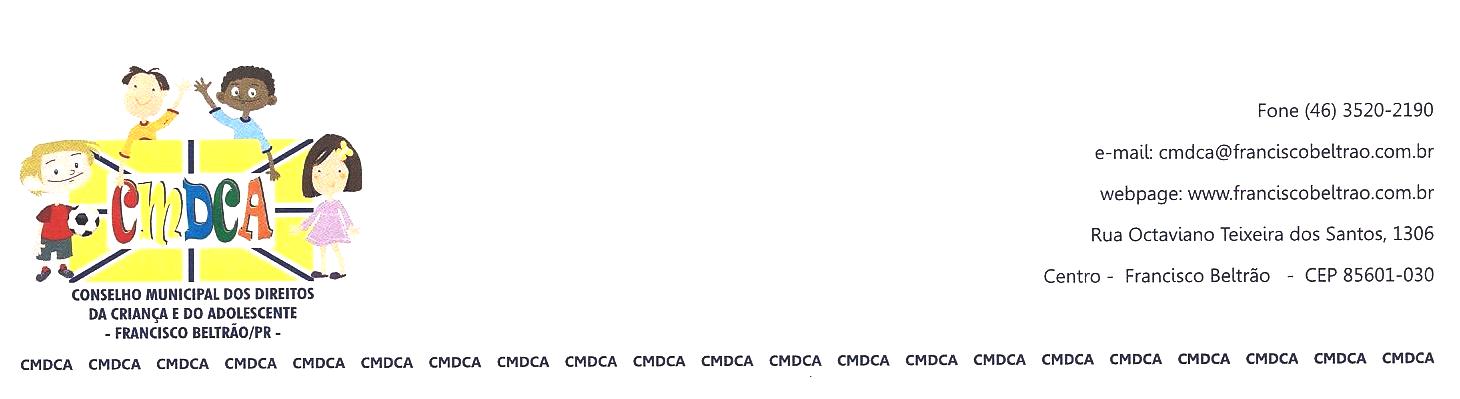 CMDCA – CONSELHO MUNICIPAL DOS DIREITOS DA CRIANÇA E DO ADOLESCENTE – FRANCISCO BELTRÃO – PRATA Nº 005/2013Aos onze dias do mês de junho de dois mil e treze, às oito horas e trinta minutos reuniram-se na sala de estudos da Assistência Social, para reunião ordinária, os Conselheiros do CMDCA – Conselho Municipal dos Direitos da Criança e do Adolescente. Estavam presentes os Conselheiros Não Governamentais: representante Clube dos Desbravadores – Antonio Ribeiro da Rosa, APAE Associação de Pais e Amigos dos Excepcionais – Helena Maria Zanchetin Iachuk, AMARBEM – Maria Eliza Thomé. Conselheiros Governamentais: Secretaria Municipal de Assistência Social – Cleusa Borghezan e Luiz Graczick, Escola Oficina Adelíria Meurer – Sérgio Kupkowski. Estavam também presentes representantes do Conselho Tutelar e a Secretária Municipal de Assistência Social Ana Lúcia Manfroi. As representantes da Secretaria Municipal da Saúde e da Secretaria Municipal da Educação e Secretaria Municipal de Esportes justificaram suas ausências. Dando início a reunião, a presidente Helena Maria Z. Iachuk deu boas vindas a todos e realizando a leitura da pauta da reunião, iniciando pela assinatura e aprovação da Ata nº 004/2013 por todos os conselheiros presentes nesta reunião; A Associação Marrecas do Bem Estar ao Menor – AMARBEM, solicita a renovação do Atestado de Registro que vencerá em 03 de julho de 2013, colocado em aprovação e aprovado por unanimidade. Realizado a leitura do Ofício Circular nº 007/2013 – SEC/CEDCA/PR – Referente Implementação da Resolução nº 004/2011: dispõe sobre as diretrizes básicas para a prática esportiva de crianças e adolescentes, foi então pesquisado nas atas do ano de 2012 para verificar essa determinada cobrança do CEDCA/PR, onde a mesma estava para ser explanada pelo conselheiro representante da Secretaria do Esporte, que até o mês de dezembro do mesmo ano não o fez; portanto ficou decidido então que comunicaríamos o conselheiro Édio Vescovi, para que então respondesse determinado ofício. Seguindo a reunião, a presidente Helena Maria Zanchetin Iachuk solicitou aos representantes do Conselho Tutelar presentes na reunião se o problema referente a substituição da conselheira afastada tinha se resolvido, onde os mesmo confirmaram já a entrada de uma nova e que a mesma já está em atuação. O conselheiro representante do Clube dos Desbravadores Senhor Antonio Ribeiro comenta um caso o qual foi procurado para tentar ajudar, referente uma menor que estava tendo envolvimento com um rapaz de maior, que estava freqüentando seguidamente a casa do mesmo e até pernoitando com o mesmo; a mãe solicitou então que para evitar que aconteça uma gravidez, que seja fornecido um contraceptivo para a filha. E também o mesmo comenta sobre um rapaz, que a pedido da mãe de uma adolescente que foi abordada por esse rapaz, para que tomassem as providencias, pois este rapaz fica perseguindo as adolescentes e convidando-as para ir ao mato com ele procurar um relógio, mas a intenção é manter relações sexuais com elas; orientou-se para este caso que as mães procurassem o Conselho Tutelar e fossem até a delegacia de polícia registrar um boletim de ocorrência contra esse rapaz. Também comenta que recebeu uma denúncia que uma idosa estava sendo vítima de maus tratos pela própria filha, solicitou que alguém fosse até lá para realizar a verificação, essa idosa passa o dia sozinha trancada em casa, a mesma situa-se na Rua Amazonas em frente ao número 211 no Bairro Pinheirão, e o nome dela é Augusta. Nada mais havendo a tratar, encerra-se esta reunião cujas assinaturas de presença constam no Livro de Presença do CMDCA e esta ata, após lida e aprovada, será assinada por todos